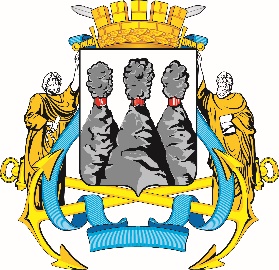 ПОСТАНОВЛЕНИЕВ соответствии с Решением Городской Думы Петропавловск-Камчатского городского округа от 31.10.2013 № 145-нд «О наградах и почетных званиях Петропавловск-Камчатского городского округа» и протоколом заседания Комиссии Городской Думы Петропавловск-Камчатского городского округа по наградам от 22.05.2023 № 6ПОСТАНОВЛЯЮ:за значительный вклад в развитие предпринимательства на территории Петропавловск-Камчатского городского округа в результате добросовестного труда, высокого уровня профессионализма и в честь профессионального праздника Дня российского предпринимательства наградить Почетной грамотой Городской Думы Петропавловск-Камчатского городского округа Асланову Наталью Геннадьевну – главного бухгалтера общества с ограниченной ответственностью «Деси».ГОРОДСКАЯ ДУМАПЕТРОПАВЛОВСК-КАМЧАТСКОГОГОРОДСКОГО ОКРУГАПРЕДСЕДАТЕЛЬ22.05.2023 № 56О награждении Почетной грамотой Городской Думы Петропавловск-Камчатского городского округаПредседатель Городской Думы Петропавловск-Камчатского городского округа  А.С. Лиманов